В преддверии Майских праздников на территории   Красноярского сельского поселения сотрудники Администрации  Красноярского сельского поселения  в рамках «Чистоты пятницы» провели мероприятия  по наведению санитарного порядка на территории  памятника «Скорбящая мать» и «Обелиска». В этот же день  высадили 20 саженцев березы, 3 голубых ели, 2 можжевельника .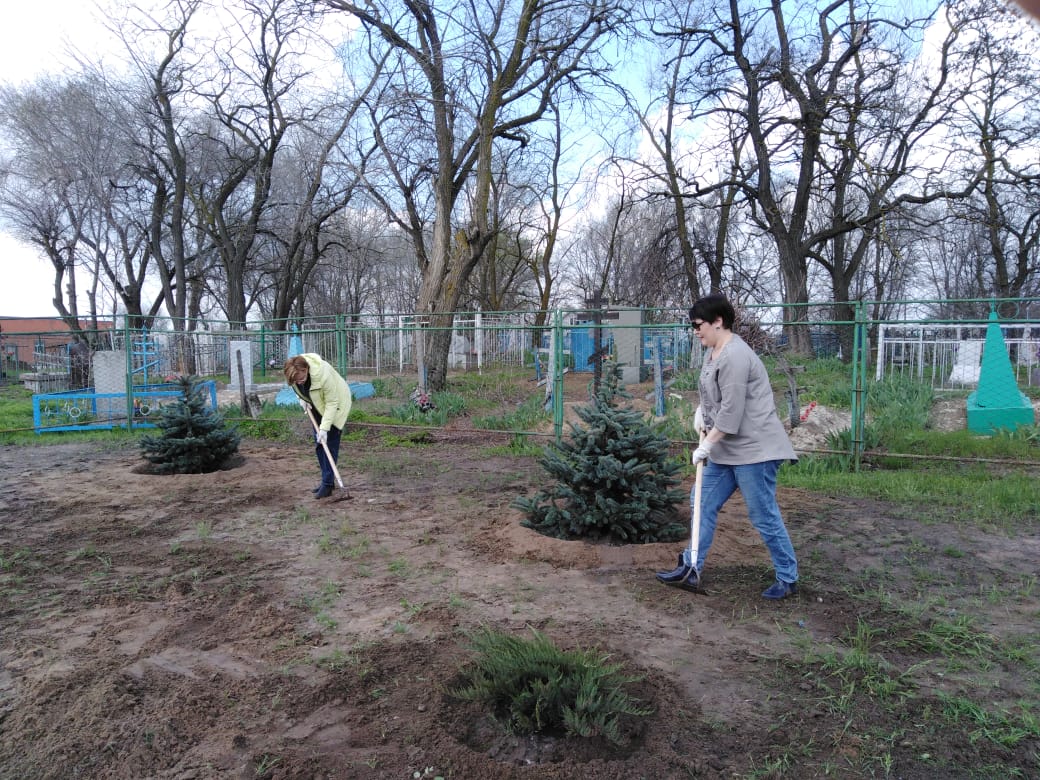 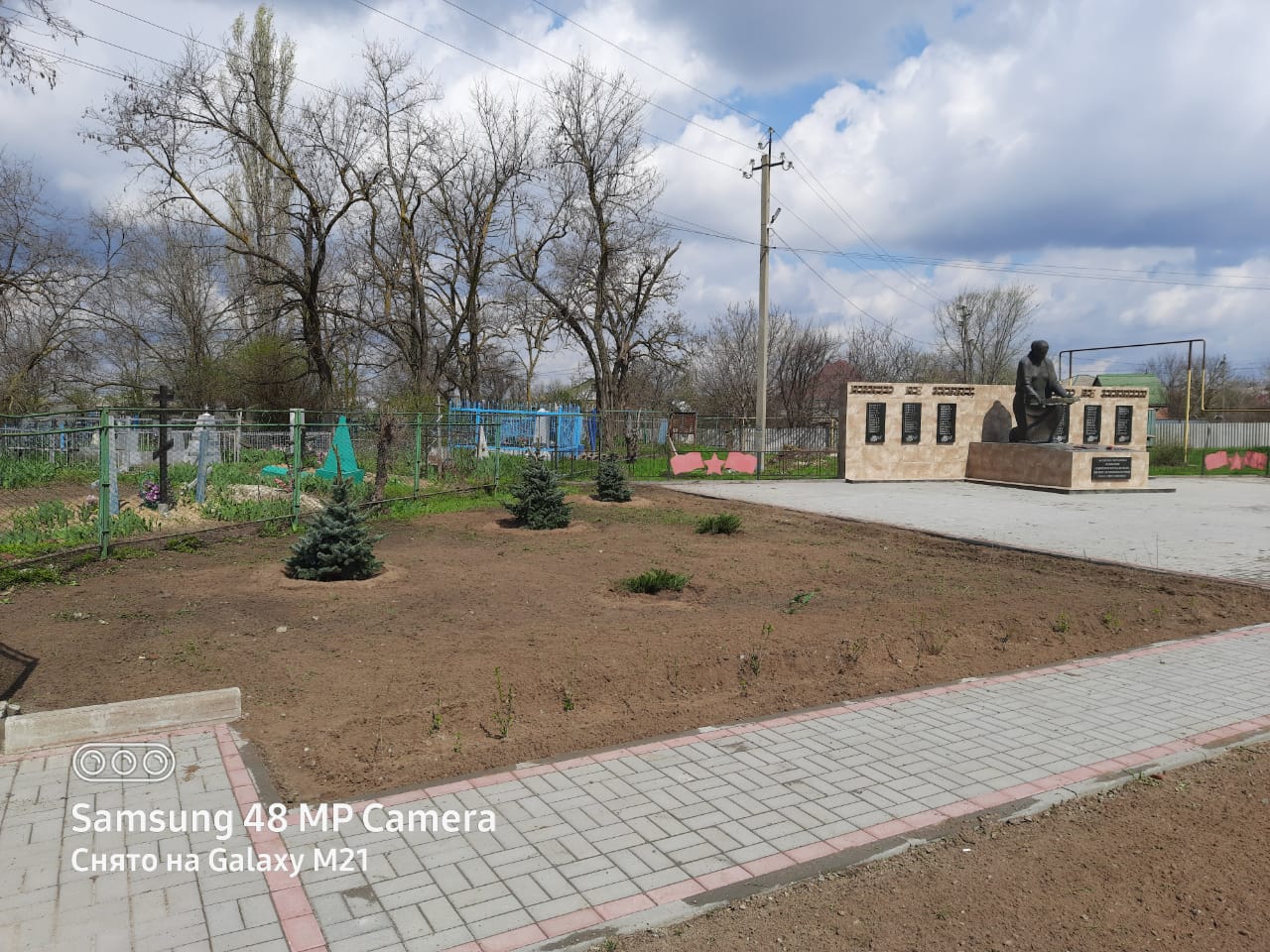 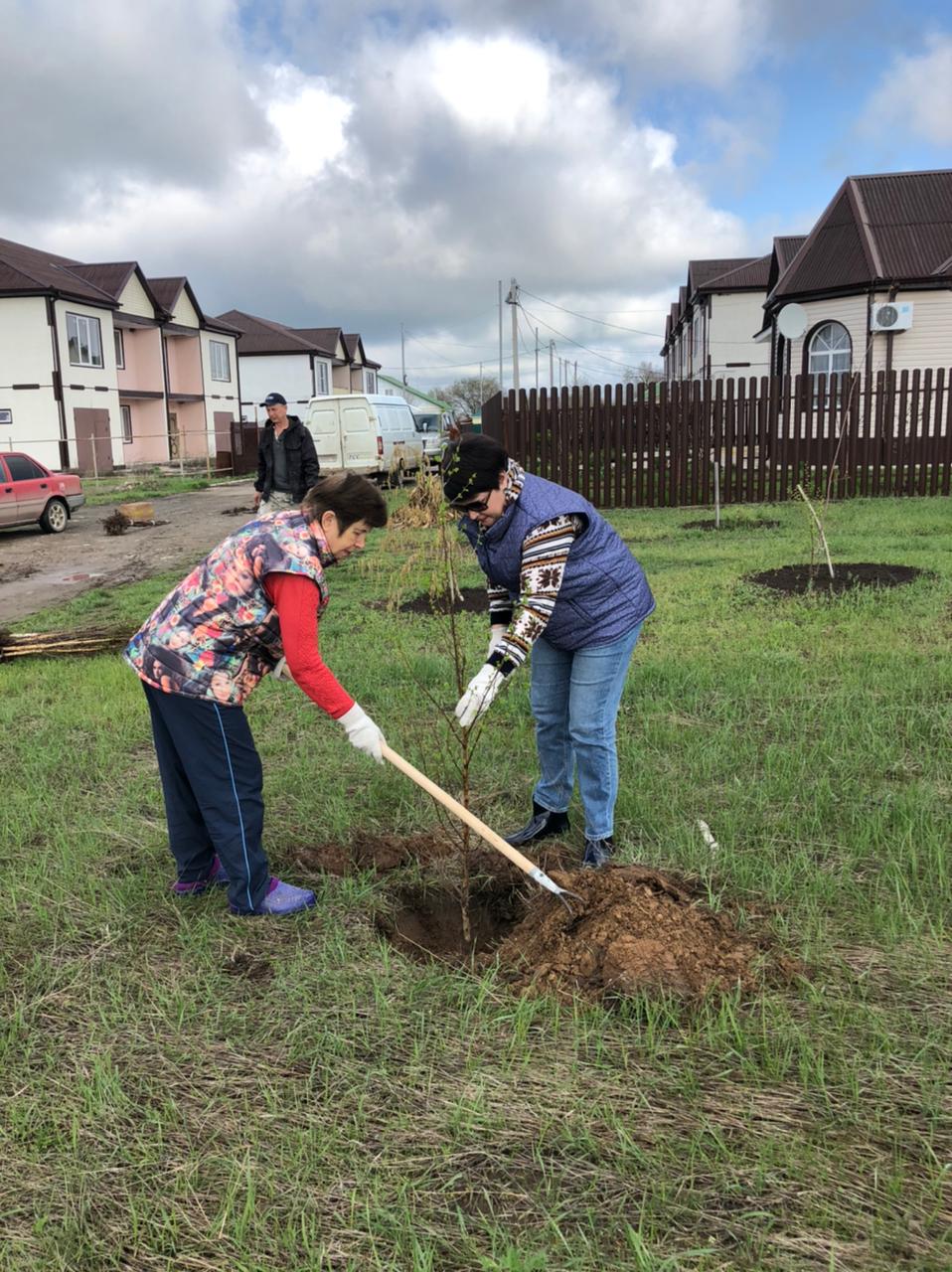 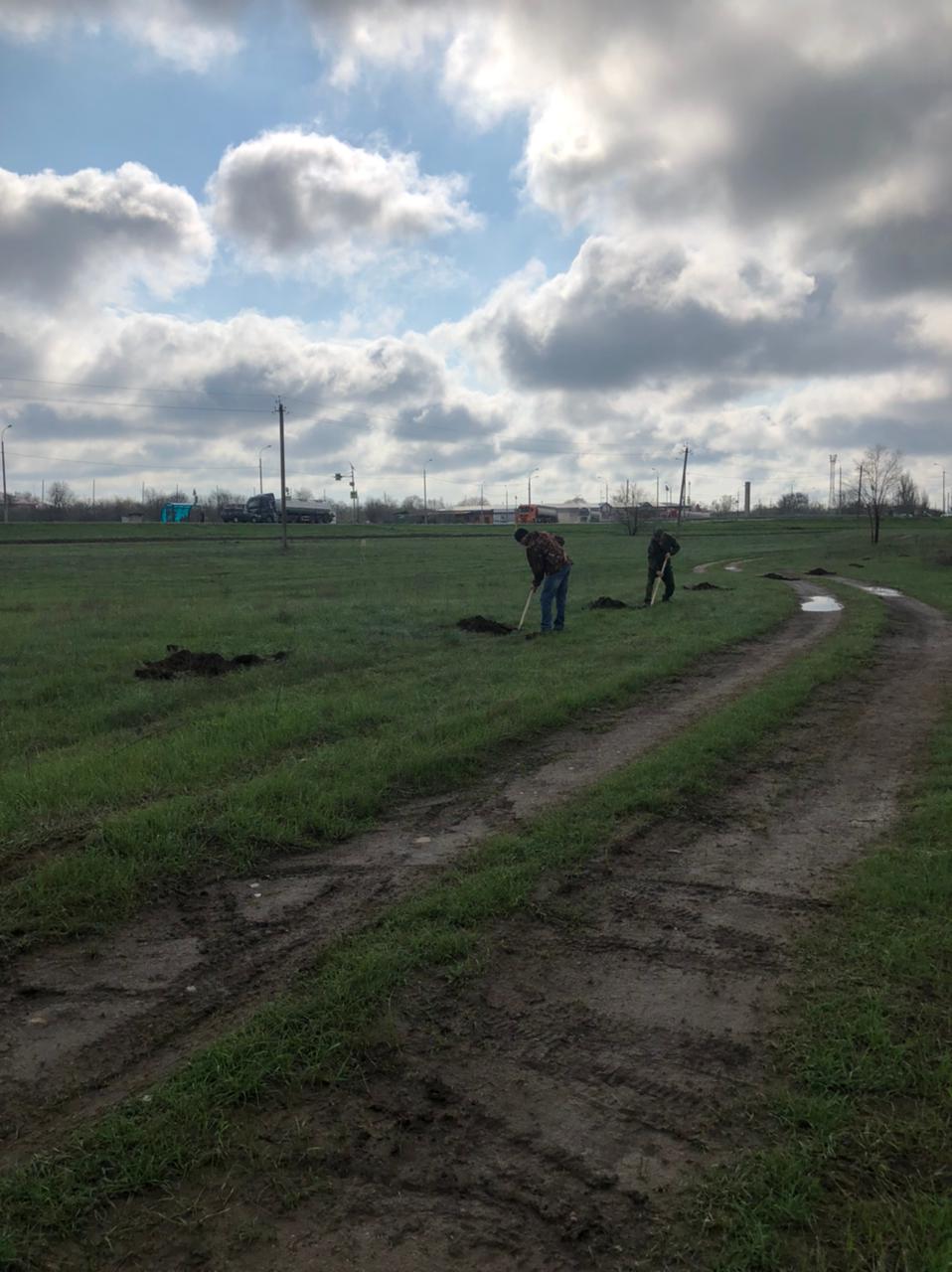 